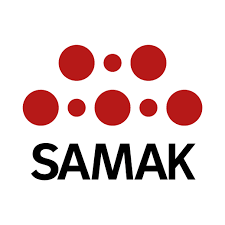 SAMAK – Lederskabsprogram 2020SAMAKs arbejde i 2020 skal under det danske lederskab have som sin 1. prioritet at øge den politiske og faglige indsats for grøn, retfærdig omstilling. Dette er samtidig en opfølgning af SAMAKs mål om at bidrage til at videreudvikle den nordiske model. Det konkrete arbejde skal tage udgangspunkt i diskussionerne og vedtagelserne på SAMAKs topmøde 2020 i København. Der skal arbejdes med henblik på at øge forståelse, samarbejde og tiltag både på nordisk plan og i forhold til EU. Nordiske erfaringer skal udveksles. Desuden skal kommunikationstiltag overvejes.SAMAK skal søge at gennemføre debatmøder om klima, miljø og ulighed i alle de nordiske lande. Dette ses gerne gjort i samarbejde med S-gruppen og relaterede tænketanke.En arbejdsgruppe i regi af SAMAKs lederskab og med deltagere fra SAMAKs medlemmer nedsættes med det operative ansvar for denne hovedprioritering i samråd med SAMAKs generalsekretær og udarbejder en rapport. Der bør trækkes på planlagt arbejde om klimaudfordringerne i SAMAKs EU/EØS-gruppe. Videre skal det vurderes, om der skal indhentes viden og indspil fra eksterne bidragsydere.SAMAKs lederskab for 2020 skal rapportere om indsatsen på SAMAKs arbejderkongres 2021 i Oslo.Andre prioriteterI tillæg skal SAMAK i 2020 have følgende prioriteter:Gennemføre ændringerne som følger af styrets gennemgang af SAMAKs videre udvikling og årsmødets vedtægtsændringer, samt SAMAKs kommunikationsstrategi vedtaget af styret d. 3. december 2019.Følge den udenrigs- og sikkerhedspolitiske situation og udvikling i EU/EØS blandt andet i forbindelse med den ny(e) Europakommission/Europa-Parlament, og arbejde videre med at koordinere synspunkter med udgangspunkt i den Udenrigs- og sikkerhedspolitiske gruppe og EU/EØS-gruppen.SAMAKs udenrigs- og sikkerhedspolitiske gruppe har vedtaget at arrangere en forsvarspolitiskkonference i første halvår 2020 med deltagere fra både partier og fagbevægelse. Der lægges op til at konferencen afholdes i Sverige. Vurdere eventuelt videre arbejde med konsekvenser af digitaliseringen for socialdemokratisk og faglig politik på baggrund af FEPS/SAMAK-rapporten om dette.Videreføre og udvikle SAMAK Kampagneforum.Sikre god opfølgning på Nordenskolen og Nordenskolens Alumner.Videreudvikle det nye samarbejde med relevante tænketanke i Norden.Både arbejdet for grøn, retfærdig omstilling og det øvrige arbejde i SAMAK skal udnytte, at socialdemokratiske partier har regeringsmagten i både Danmark, Finland og Sverige (alle Nordens EU-lande). Dette giver øget potentiale for gennemslagskraft for arbejderbevægelsens ideer og politiske reformer i Norden og Europa, herunder institutionelle tiltag med langsigtet betydning. Med den mere usikre internationale situation og Brexit bør alle muligheder for nordisk indflydelse i Europa udnyttes.Ligestillings- og bæredygtighedsperspektivet skal være gennemgående i alle dokumenter fra SAMAK og i det arbejde som SAMAK gennemfører.Det er et mål at genbruge og formidle SAMAKs rapporter fra de sidste år. 